Вход на сайт дистанционного обученияНа сайте организации по адресу http://vanmk.ru/  на главной странице размещена информация о переходе на дистанционное обучение, есть вкладка «Дистанционное обучение». 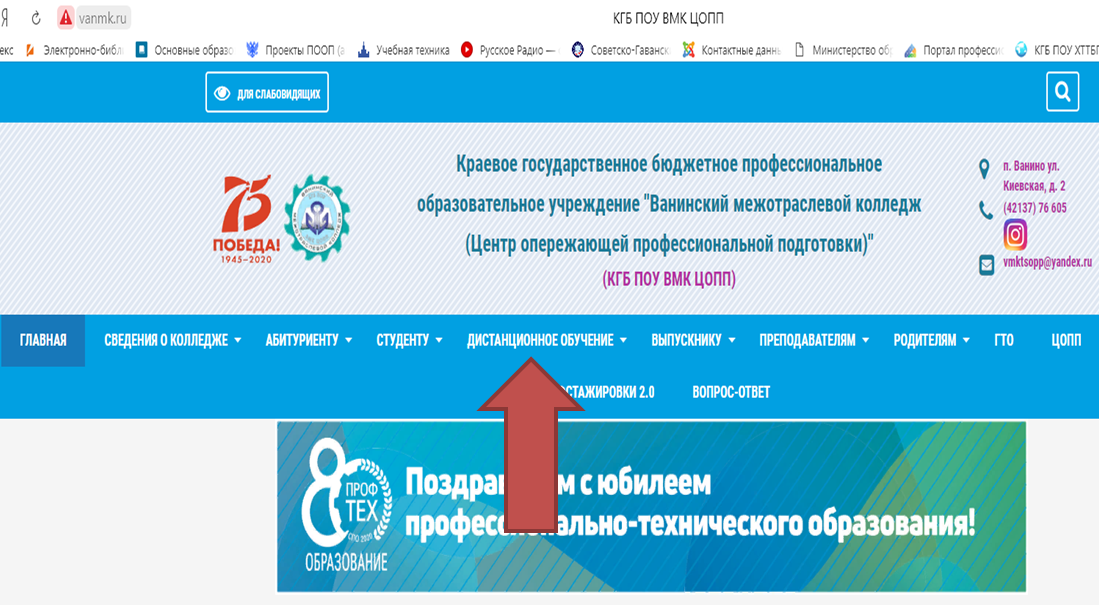 Нажав на вкладку «Дистанционное обучение», вы попадаете на сайт где размещена следующая  информация:Нормативные документы;Расписание дистанционного обучения;Инструкция для студентов по работе в системе дистанционного обучения; Контактные данные преподавателей;Перечень онлайн ресурсов;Организация досуга;Лекционный и практический материал для студентов групп, который расположен для студентов групп в соответствующих названиям групп вкладках.Войти во вкладки групп для подключения к онлайн-занятиям/консультациями, просмотра лекций,  заданий можно после авторизации, введя логин и пароль в верхнем правом углу экрана. 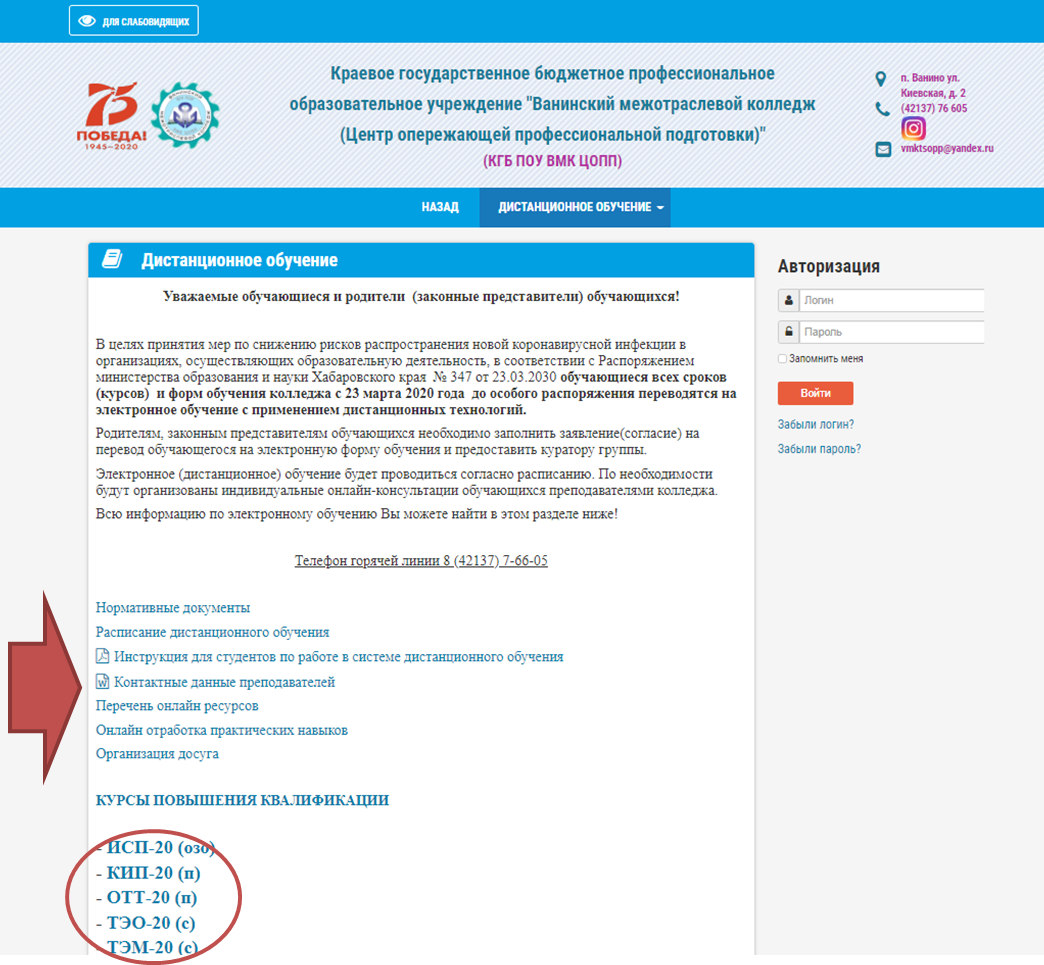 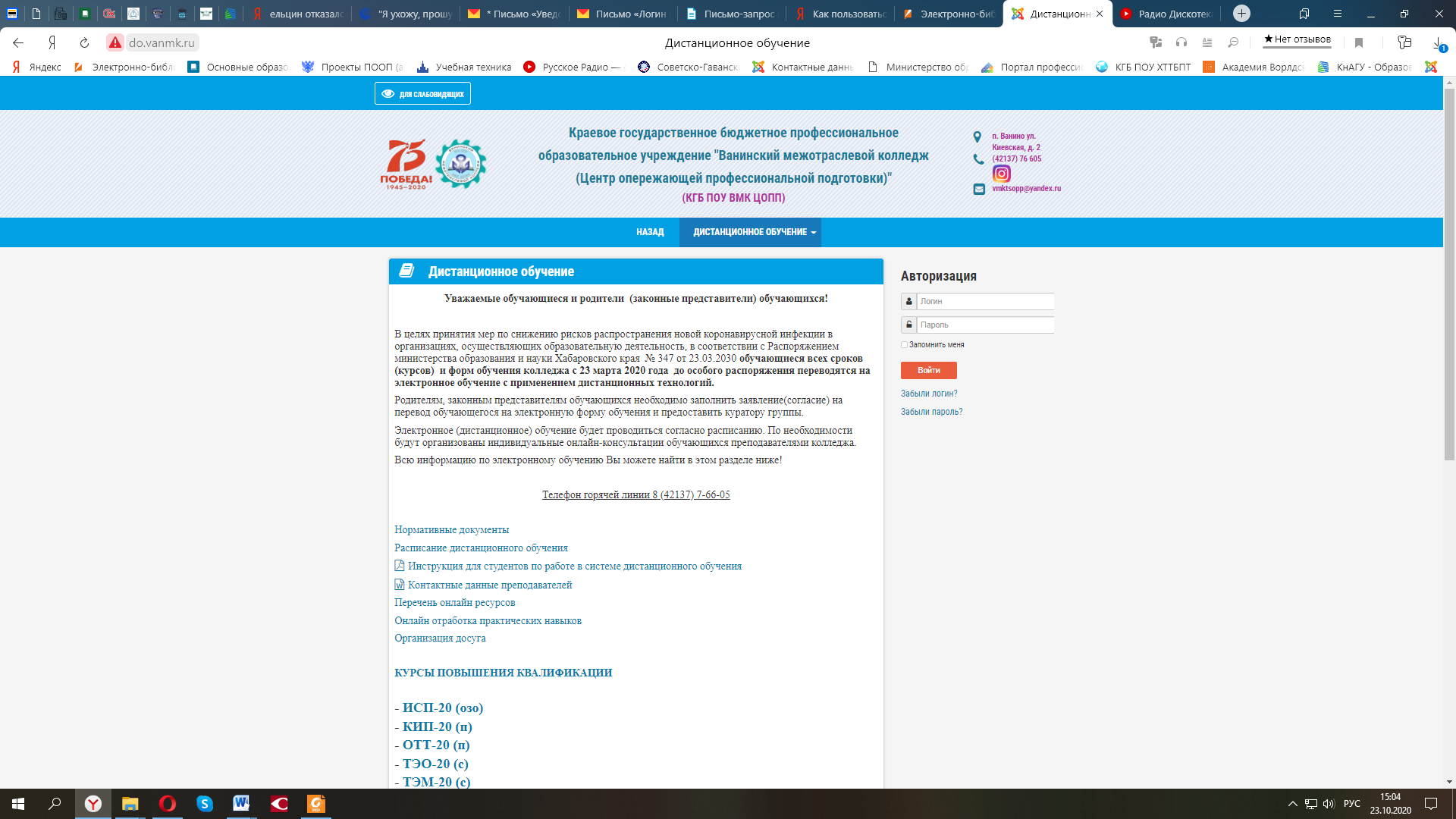 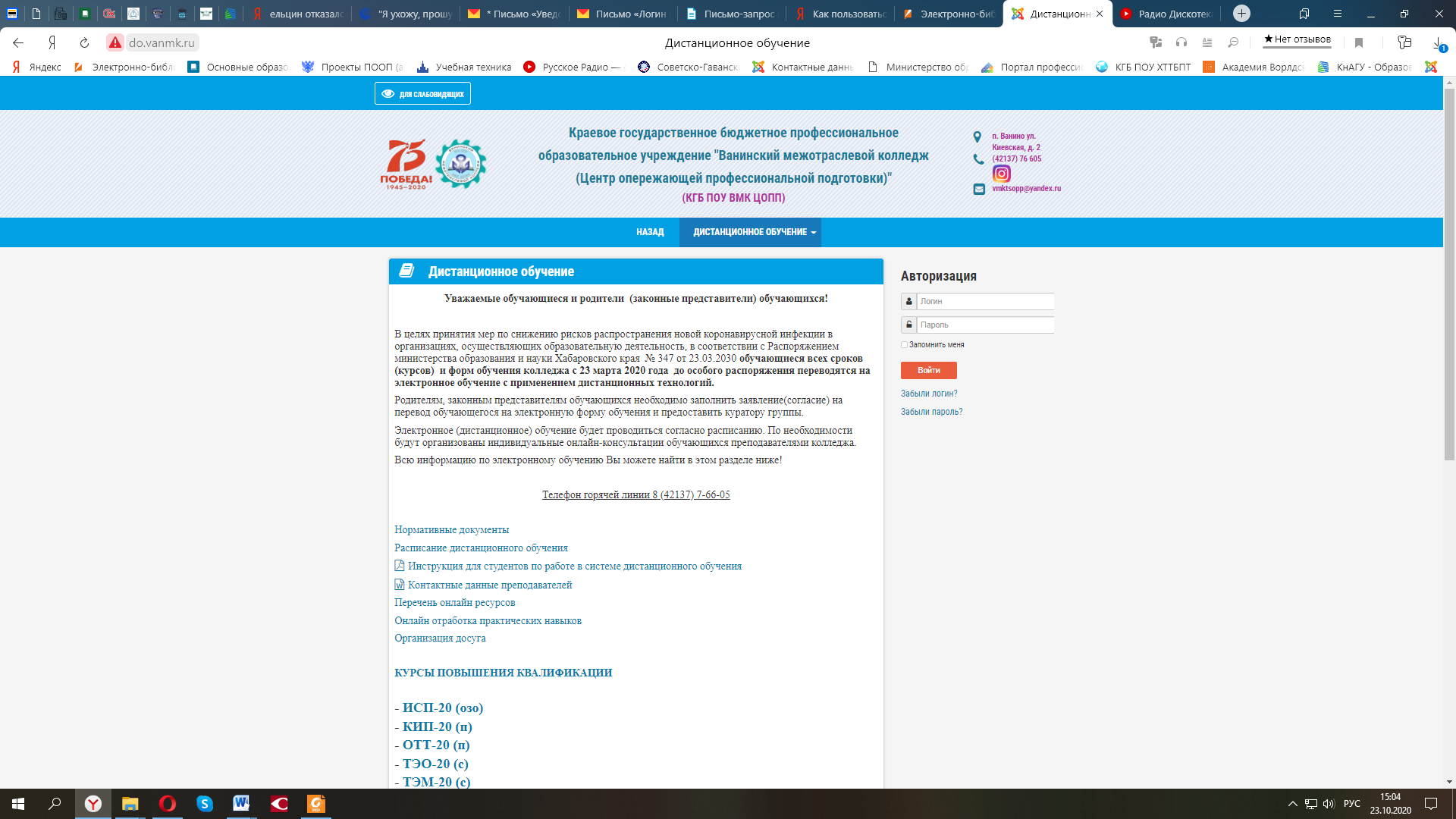 ЛОГИН И ПАРОЛЬ СТУДЕНТЫ ДОЛЖНЫ ПОЛУЧИТЬ У КУРАТОРА ГРУППЫ